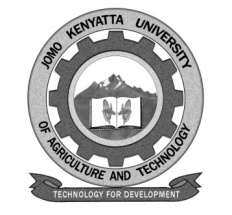 W1-2-60-1-6JOMO KENYATTA UNIVERSITY OF AGRICULTURE AND TECHNOLOGYUNIVERSITY EXAMINATIONS 2018/2019THIRD YEAR FIRST SEMESTER EXAMINATION FOR THE DEGREE OF BACHELOR OF COMMERCEHBH 2303: EMPLOYEE RELATIONSDATE:  OCTOBER, 2018		                    	                                  TIME: 2   HOURS   INSTRUCTIONS:  ANSWER QUESTION ONE (COMPULSORY) AND ANY 			OTHER TWO QUESTIONSQUESTION ONE: 30 MARKSa.	Examine the characteristics of a good employee relations climate.(10 marks)b.	Explain the roles and responsibilities of the tripartite parties in industrial relations.									(10 marks)c.	Explain the reasons as to why employees choose to join a union.(10 marks)QUESTION TWO: 20 MARKSa.	Explain the situations in which collective bargaining would be considered to be in bad faith.								(10 marks)b.	Examine the procedure for handling a reported grievance from employees by management.								(10 marks)QUESTION THREE: 20 MARKSa.	Explain the procedure for disciplining an employee who engages in a minor misconduct.									(10 marks)b.	Examine the preparation steps that management should take before negotiating a labour contract with employers.			(10 marks)QUESTION FOUR: 20 MARKSa.	Examine the types of strikes that employees can engage into unlock a dead lock with management.							(10 marks)b.	Explain the steps followed in resolving a dispute between trade unions and employers.									(10 marks)b.	Examine the preparation steps that management should take before negotiating a labour contract with employers.			(10 marks)